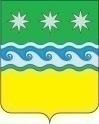 КАЗЕННОЕ УЧРЕЖДЕНИЕКОНТРОЛЬНО-СЧЁТНЫЙ ОРГАН ЗАВИТИНСКОГО РАЙОНА676870 г. Завитинск ул. Куйбышева, 44 тел. (41636) 22-8-80 E-mail: ksozavit@yandex.ruЗАКЛЮЧЕНИЕ № 69на проект решения «О внесении изменений в решение районного Совета народных депутатов от 17.12.2020 № 148/26 «Об утверждении бюджета Завитинского района на 2021 год и плановый период 2022-2023 годов»17.12.2021 г.                                                                                 г. ЗавитинскЗаключение Контрольно-счётного органа Завитинского района на проект решения «О внесении изменений в решение районного Совета народных депутатов от 17.12.2020 № 148/26 «Об утверждении бюджета Завитинского района на 2021 год и плановый период 2022-2023 годов» подготовлено в соответствии с Бюджетным кодексом Российской Федерации, Положением «О бюджетном процессе в Завитинском районе», Положением «О Контрольно-счётном органе Завитинского района».К проекту решения о внесении изменений в решение о бюджете на 2021 год и плановый период 2022-2023 годов представлена пояснительная записка с обоснованием предлагаемых изменений. Изменения, вносимые в решение о бюджете, обусловлены  необходимостью уточнения плановых показателей по доходной и расходной части  бюджета Завитинского района  на 2021 год.Таблица №1Тыс. рублейПо результатам экспертизы проекта решения Контрольно-счётный орган установил:1. Решением о бюджете на 2021 год и плановый период 2022-2023 годы(с изм. от 21.01.2021 № 150/27, от 18.02.2021 № 154/28, от 22.04.2021 № 159/29, от 25.06.2020 № 170/30, от 27.08.2021 № 179/31, от 28.10.2021 № 40/4, от 24.11.2021 № 46/7), были утверждены доходы бюджета 2021 года в сумме 879564,7тыс. рублей. В представленном к рассмотрению проекте решения, доходы  районного  бюджета составят 876983,6 тыс. рублей. Предлагается уменьшение доходной части бюджета на 2581,1 тыс. рублей или на 0,3% (таблица 2)Таблица № 2.Представленным проектом решения предлагается произвести уменьшение объема доходов по разделу:«Безвозмездные поступления»  на сумму 2581,1 тыс. рублей (или на 0,3%)за счет:1)	уменьшения общих объемов субсидий на 7682,2 тыс. рублей или на 2,1%, в том числе:-	 увеличения субсидии на софинансирование мероприятий, направленных на модернизацию коммунальной инфраструктуры на 2328,0 тыс. рублей;- уменьшения субсидии на совершенствование материально-технической базы для занятий физической культурой и спортом в муниципальных образованиях области на 10010,2 тыс. рублей;2)	увеличения общих объемов субвенций на 5587,6 тыс. рублей  или 1,8%, в том числе за счет:уменьшения субвенций на финансовое обеспечение государственных полномочий Амурской области по  выплате денежных средств на содержание детей, находящихся в семьях опекунов (попечителей) и в приемных семьях, а также вознаграждения приемным родителям (родителю) на 4852,4 тыс. рублей;увеличения прочих субвенций на 10440,0тыс. рублей, из них субвенции на финансовое обеспечение государственных полномочий Амурской области по назначению и выплате денежной выплаты при передаче ребенка на воспитание в семью уменьшены на 693,8 тыс. рублей, субвенции на финансовое обеспечение государственных полномочий по выплатам лицам из числа детей-сирот и детей, оставшихся без попечения родителей, достигших 18 лет, но продолжающим обучение в муниципальной общеобразовательной организации, до окончания обучения, уменьшены на 42,0 тыс. рублей, субвенции на финансовое обеспечение государственных полномочий по компенсации выпадающих доходов теплоснабжающих организаций увеличены на 6719,2 тыс. рублей, увеличения субвенции на финансовое обеспечение государственных гарантий реализации прав на получение общедоступного и бесплатного дошкольного образования в муниципальных дошкольных образовательных  организациях и муниципальных общеобразовательных организациях, общедоступного и бесплатного начального общего, основного общего, среднего общего образования в муниципальных общеобразовательных организациях на 4456,7 тыс.рублей.3)	уменьшения объемов  иных межбюджетных трансфертов на 486,5 тыс. рублей, в том числе на  осуществление  части полномочий  по решению вопросов местного значения в соответствии с заключенным соглашением на 486,5 тыс. рублей.2. Решением о бюджете в предыдущей редакции утверждены расходы бюджета на 2021 год в сумме  911973,4тыс. рублей. В  представленном к рассмотрению проекте решения, расходы  районного бюджета уменьшены на 2581,1 тыс. рублей (или на 0,3%) и составляют  909392,3тыс. рублей.  Изменения структуры расходов бюджета в разрезе ведомственной классификации по главным распорядителям средств бюджета представлены в таблице № 3.Таблица № 3тыс. рублей Предлагаемые изменения в проекте решения о бюджете на 2021 год в разрезе ведомственной структуры расходов характеризуются тем, что бюджетные  ассигнования  главных распорядителей средств районного бюджета планируется уменьшить на сумму 2581,1тыс. рублей.В разрезе главных распорядителей бюджетных средств, в бюджет района на 2021 год предлагается внести следующие изменения:1) Администрация Завитинского района – увеличить расходы на 9783,0тыс. рублей (на 0,6%), в том числе:1.1)по разделу «Общегосударственные расходы» увеличить расходы на 387,6 тыс. рублей, в том числе:увеличить расходов по подразделу «Обеспечение функционирования аппарата» на 418,2 тыс. рублей  ( за счет уменьшения расходов на приобретение товаров, работу, услуг на 42,3 тыс. рублей, увеличения расходов на выплату персоналу на 460,5тыс. рублей);уменьшить расходы по подразделу «Резервный фонд»  на 28,0 тыс. рублей в связи с отсутствием потребности;уменьшить расходы по подразделу «Другие общегосударственные вопросы» на 2,6 тыс. рублей (расходы на закупку товаров, работ, услуг для обеспечения функционирования  должностей не отнесенных к должностям муниципальной службы);1.2) по разделу «Национальная оборона и правоохранительная деятельность» расходы уменьшить на 1,6 тыс. рублей на закупку товаров, работ, услуг для реализации мероприятия по предупреждению и ликвидации последствий чрезвычайных  ситуаций и стихийных бедствий природного и техногенного характера;1.3)  по разделу «Национальная экономика» уменьшить расходы 6,3 тыс. рублей, в том числе по подразделу «Дорожное хозяйство (дорожные фонды)»  на 6,3 тыс. рублей (расходы на содержание, ремонт автомобильных дорог общего пользования местного значения, в том числе мероприятия по безопасности дорожного движения»;1.4) по разделу «Жилищно-коммунальное хозяйство»  увеличить расходы на 9137,7 тыс. рублей, в том числе по подразделу «Коммунальное хозяйство» на 9137,7 тыс. рублей, в том числе за счет:увеличения расходов модернизацию жилищно-коммунального комплекса в Завитинском районе на 9197,6 тыс. рублей ( на обеспечение доступности коммунальных услуг, повышение качества и надежности жилищно-коммунального обслуживания населения  увеличено на 4,7 тыс. рублей, на компенсацию теплоснабжающим организациям выпадающих расходов увеличено на 6719,2 тыс. рублей, расходы на модернизацию  коммунальной инфраструктуры увеличены на 2473,7 тыс. рублей);уменьшения расходов на оборудование контейнерных площадок для сбора твердых коммунальных отходов на 59,9 тыс. рублей;1.5) по разделу «Здравоохранение» расходы уменьшены на 140,0 тыс. рублей, в том числе на выплату единовременно денежной выплаты врачу, заключившему трудовой договор в связи с отсутствием потребности;1.6) по разделу «Социальная политика» расходы увеличены на 405,6 тыс. рублей , в т.ч на доплаты к пенсиям муниципальных служащих увеличены 377,6 тыс. рублей, за закупку товаров, работ, услуг уменьшены на 2,0 тыс. рублей и расходы резервного фонда на социальное обеспечение и иные выплаты населению увеличены на 28,0 тыс. рублей;1.7) по разделу «Физическая культура и спорт» перераспределены расходы в рамках  одной целевой статьи  по мероприятию «развитие сети и инфраструктуры физической культуры, массового спорта) в сумме 64,2 тыс. рублей на социальное обеспечение и выплату населению за счет уменьшения расходов на закупку товаров, работ услуг в сумме 50,3 тыс. рублей и расходов на выплату заработной платы в сумме 13,9 тыс. рублей).2) Комитет по управлению имуществом Завитинского района -уменьшить плановые назначения по расходам на 127,0тыс. рублей (0,2%) , в том числе:2.1) По разделу «Общегосударственные расходы» расходы уменьшить на 27,0 тыс. рублей, за счет увеличения расходов на обеспечение функций органов местного самоуправления на 9,8 тыс. рублей, уменьшения расходов на мероприятие по обеспечению эффективного управления, распоряжения и использования сохранности муниципального имущества на 36,9 тыс. рублей;2.2) По разделу «Охрана окружающей среды» расходы снизить на 100,0 тыс. рублей на  проведение муниципального земельного контроля.3) Финансовый отдел администрации Завитинского района – в рамках МП "Повышение эффективности деятельности органов местного самоуправления Завитинского района"  увеличить расходы на 9346,1 тыс. рублей (или на 17,4%), в том числе:3.1) По разделу «Общегосударственные вопросы»   расходы уменьшены на 23,9 тыс. рублей, в том числе расходы на выплату персоналу за счет иных межбюджетных трансфертов на осуществление переданных полномочий увеличить на 158,4 тыс. рублей, на выплату персоналу в целях обеспечения выполнения функций муниципальными органами  за счет средств местного бюджета уменьшить на 182,3 тыс. рублей.3.2) По разделу «Межбюджетные трансферты общего характера бюджетам бюджетной системы российской федерации» увеличить на 9370,0 тыс. рублей,  в том числе на предоставление иных  межбюджетных трансфертов бюджетам городского и сельских поселений на дополнительную потребность на финансовое обеспечение первоочередных расходных обязательств городского и сельских поселений на 9370,0 тыс. рублей.4) Отдел образования администрации Завитинского района – уменьшить объем плановых назначений по расходам на 24638,2 тыс. рублей (или на 4,5%), в том числе:4.1) В рамках муниципальной программы «Развитие образования в Завитинском районе»  увеличить объем плановых назначений на 2720,5  тыс. рублей, в том числе:Увеличить расходы на:- на содержание дошкольных учреждений на 650,0 тыс. рублей;- на модернизацию системы общего образования на 300,0 тыс. рублей;- на содержание  образовательных учреждений на 2800,0тыс. рублей;- на обеспечение государственных гарантий реализации прав на получение общедоступного и бесплатного дошкольного, начального общего, основного общего, среднего общего образования в муниципальных образовательных организациях, обеспечение дополнительного образования детей в муниципальных  общеобразовательных организациях, на 4456,7 тыс. рублей;- расходы на оплату труда работникам образовательных учреждений увеличить на 800,0 тыс. рублей;- расходы на оплату  коммунальных услуг  ДЮСШ увеличены на 38,4 тыс. рублей (в том числе за счет средств субсидии из бюджета В.Ильиновского сельсовета 18,5 тыс. рублей на оплату коммунальных услуг);- на обеспечение функций органов местного самоуправления на 124,5 тыс. рублей ( в том числе на оплату труда – 111,5, закупку  товаров, работ, услуг для муниципальных нужд -12,0 тыс. рублей, прочие бюджетные ассигнования – 1,0 тыс. рублей);Уменьшить расходы:- на модернизацию систем дошкольного образования (за счет средств субсидии из бюджета В.Ильновоского сельсовета) за счет экономии при проведении конкурсных процедур по определению поставщика на 4,0 тыс. рублей;- на организацию подвоза учащихся 650,0 тыс.рублей;-модернизацию системы дополнительного образования за счет средств поселений на 14,5 тыс.рублей;- на выплату единовременного пособия при всех формах устройства детей, лишенных родительского попечения, в семью за счет средств субвенций из областного бюджета на 715,9 тыс.рублей;- на предоставление дополнительных гарантий по социальной поддержке детей-сирот и детей, оставшихся без попечение родителей за счет средств субвенции из областного бюджета на 42,4 тыс. рублей;- на компенсация части родительской платы за присмотр и уход за детьми в дошкольных образовательных учреждениях за счет средств субвенции из областного бюджета на 33,4 тыс. рублей;- на выплату денежных средств на содержание детей, находящихся в семьях опекунов (попечителей) и в приемных семьях, а также вознаграждения приемным родителям на 4 988,9 за счет средств субвенции из областного бюджета;4.2) В рамках муниципальной программы «Развитие физической культы и спорта в Завитинском районе» уменьшить плановые назначения на 27358,7 тыс. рублей, в том числе на мероприятия по реконструкции и строительству спортивных сооружений уменьшить расходы на 27485,9тыс.рублей; на Развитие детско-юношеского спорта увеличить на 127,2 тыс. рублей.5) Совету народных депутатов Завитинского района – объем плановых расходов увеличить на 119,8 тыс. рублей (или на 3,5%), в том числе:5.1) расходы по Завитинскому районному Совету народных депутатов увеличить расходы на 19,5 тыс. рублей (на оплату труда главного специалиста при увольнении);5.2) расходы по КУ Контрольно-счетный орган увеличить расходы на 100,3 тыс. рублей, в том числе на оплату труда и начисления на нее председателю КСО при увольнении 96,8 тыс. рублей и 3,5 тыс. рублей на оплату услуг на изготовление печати для КСО муниципального округа.6) МКУ Централизованная бухгалтерия предлагается увеличить расходы на  2935,2 тыс. рублей, в том числе:6.1) Расходы по МКУ ЦБ увеличить на 1492,0 тыс. рублей (на приобретение оргтехники на 669,6 тыс. рублей;  на оплату труда и начисления на нее на 630,0 тыс. рублей; на осуществление полномочий по охране семьи и детства в части осуществления расходных операций -192,4 тыс. рублей);6.2) Расходы по МАУК РЦД «Мир» увеличить расходы на 1677,7тыс. рублей , в том числе на обеспечение деятельности -150,0 тыс. рублей, на организацию и проведение культурно – досуговых мероприятий – 250,6 тыс. рублей, на укрепление материально-технической базы на  375,1 тыс. рублей, на текущий, капитальный ремонт и реконструкция объектов культуры Завитинского района-902,0 тыс. рублей;6.3) Расходы МБУ ЦБ увеличить на 25,0 тыс. рублей на обеспечение деятельности библиотеки;6.4) Расходы по МБУ ДО Школа искусств уменьшить на 259,5 тыс. рублей в результате экономии при проведении конкурсных процедур -150,0 тыс. рублей, на оплату труда – 109,5 тыс. рублей;3. Решением о бюджете на 2021 год в последней редакции утвержден дефицит районного бюджета в сумме 32408,7 тыс. рублей. Проектом решения о внесении изменений в решение о бюджете  данная характеристика бюджета не меняется. В соответствии со статьей 92.1 Бюджетного кодекса РФ, дефицит бюджета не  превышает  предельно  допустимых  размеров.Источниками финансирования дефицита бюджета являются изменения остатков средств на счетах по учету средств бюджета в сумме (по состоянию на 01.01.2021  остатки средств на счетах по учету средств бюджета составили 32408,7 тыс. рублей).Выводы: Проект решения, представленный на рассмотрение  Совета народных депутатов Завитинского муниципального округа, подготовлен в рамках действующего законодательства, содержит показатели, установленные пунктом 3 ст.184.1 БК РФ и ст.13 Положения о бюджетной процессе в Завитинском районе. Контрольно-счётный орган Завитинского района считает возможным принятие решения «О внесении изменений в решение районного Совета народных депутатов от 17.12.2020 № 148/26 «Об утверждении бюджета Завитинского района на 2021 год и плановый период 2022-2023 годов» (с изм. от 21.01.2021 № 150/27, от 18.02.2021 № 154/28, от 22.04.2021 №159/29, от 25.06.2020 № 170/30, от 27.08.2021 № 179/31, от 28.10.2021 № 40/4, от 24.11.2021 №46/7) в представленной редакции.  Председатель Контрольно-счётногооргана Завитинского района                                                       Е. К. КазадаеваНаименованиеУтверждено решением о бюджете, тыс. руб.С учётом изменений согласно представленному проекту, тыс. руб.Отклонение  (+ увеличение, - уменьшение),НаименованиеУтверждено решением о бюджете, тыс. руб.С учётом изменений согласно представленному проекту, тыс. руб.Отклонение  (+ увеличение, - уменьшение),НаименованиеУтверждено решением о бюджете, тыс. руб.С учётом изменений согласно представленному проекту, тыс. руб.Отклонение  (+ увеличение, - уменьшение),НаименованиеУтверждено решением о бюджете, тыс. руб.С учётом изменений согласно представленному проекту, тыс. руб.Отклонение  (+ увеличение, - уменьшение),Прогнозируемый общий объем доходов бюджета района879564,7876983,6-2581,1Общий объем расходов бюджета района911973,4909392,3-2581,1Дефицит бюджета (профицит (-))32408,732408,70Наименование показателя Утверждено решением о бюджете на 2021 год, тыс. руб.С учётом изменений согласно представленному проекту, тыс. руб.Отклонение(+ увеличение, - уменьшение),Отклонение(+ увеличение, - уменьшение),Наименование показателя Утверждено решением о бюджете на 2021 год, тыс. руб.С учётом изменений согласно представленному проекту, тыс. руб.Тыс. руб.%ВСЕГО ДОХОДЫ, в т.ч.879564,7876983,6-2581,1-0,3НАЛОГОВЫЕ И НЕНАЛОГОВЫЕ ДОХОДЫ139148,8139148,800,0БЕЗВОЗМЕЗДНЫЕ ПОСТУПЛЕНИЯ, в т.ч.740415,9737834,8-2581,1-0,3Безвозмездные поступления от других бюджетов бюджетной системы российской федерации740415,9737834,8-2581,1-0,3Дотации 36727,936727,900,0Субсидии 366821,3359139,1-7682,2-2,1Субвенции 310794316381,65587,61,8Иные межбюджетные трансферты26072,725586,2-486,5-1,9Наименование главного распорядителякодУтверждено на 2021 годПроект решенияРезультат (+,-)Администрация Завитинского района2158606,8168389,89783Комитет по управлению имуществом Завитинского района Амурской области359491,459364,4-127Финансовый отдел администрации Завитинского района Амурской области453854,863200,99346,1Отдел образования администрации Завитинского района Амурской области5544507,5519869,3-24638,2Завитинский районный Совет народных депутатов Амурской области834313550,8119,8Муниципальное казенное учреждение централизованная бухгалтерия Завитинского района Амурской области2492081,995017,12935,2Итого911973,4909392,3-2581,1